Оглавление Введение                                                                                                   3                                                                              П. М. Карпинский – металлург из династии горных инженеров КарпинскихПрофессиональная деятельность П. М. Карпинского в Кыштымском горном округе                                                                 5Социальная деятельность П. М. Карпинского                                 9                                           Заключение                                                                                            11                                                                                                          Список литературы                                                                               12                                                                                              Приложение                                                                                           13                                                                                                  ВведениеВ эпоху Петра I Россией был сделан громадный скачок на пути промышленного развития. К 1750 г. действовало уже около ста металлургических заводов, а выплавка чугуна достигала приблизительно 2 млн. пудов. Это «чудо» стало возможным благодаря умелой политике монарха и, конечно же, людям, которые самоотверженно трудились, осваивали вновь открытые богатства земли, не покладая рук строили основу будущего процветания. Особую роль в этом сыграл Уральский регион. (2)История Кыштыма неотделима от истории завода, основанного здесь Никитой Демидовым. Город рос вокруг предприятий, которые были и остаются его сердцем. И хотя изменились городские пейзажи, названия предприятий и улиц Кыштыма, но заводы по-прежнему работают, а значит, мы должны знать их историю, знать историю ее основателя и управляющих. Именно они в разные годы осуществляли руководство заводами, на совесть выполняя заказы империи. Проблема. Большинство людей города в силу занятости, редко вспоминают об истории города, по улицам которого передвигаются ежедневно. Мы ездим, прогуливаемся, спешим по делам. А между тем, Кыштым хранит удивительную историю – историю возникновения заводов, историю тех людей, которые внесли серьезный вклад в становление и развитие нашей малой родины.Актуальность. В своем докладе я хочу рассказать о вкладе Павла Михайловича Карпинского в историю Кыштыма. Этот год для города юбилейный. Хотелось бы в такой праздник обратить внимание жителей и гостей Кыштыма на жизненный путь выдающихся людей, чья деятельность была связана с маленьким уральским городом.Гипотеза. Павел Михайлович Карпинский – выдающийся деятель своей эпохи, настоящий гражданин и патриот Отечества.Предмет исследования. Литературные и интернет – источники об эпохе XIX века.Объект исследования. Личность и деятельность П.М.КарпинскогоЦель, которую я перед собой поставил – охарактеризовать личность П.М.Карпинского и его деятельность в Кыштыме.Задачи, которые необходимо было решить:Изучить источники, посвященные данному вопросу.Проанализировать роль Карпинского П.М. в развитии культурной, экономической, социальной жизни Кыштыма и Урала.Дать оценку деятельности Карпинского П.М.Методы исследования: изучение литературы, беседы, анализ фотографий, посещение библиотеки.Практическое значение работы: материалы нашего исследования можно использовать на уроках истории и литературы, на школьных мероприятиях и классных часах. Можно также провести экскурсию по родному городу.Профессиональная деятельность П.М.Карпинского в Кыштымском горном округеГорные инженеры Карпинские были известны уже со второй половины XVIII века. После учреждения в Петербурге в 1773 году первого в России высшего горного учебного заведения – Горного училища – известные русские горняцкие семейства стали направлять на учебу в столицу своих сыновей для освоения научных методов поиска полезных ископаемых. Из Карпинских первым воспитанником Горного училища в 1791 году стал Михаил Карпинский. Три его сына – Александр, Петр и Михаил – также обучались в данном заведении. А потом и их дети продолжили карьеру горных инженеров.В 1887 году Павел Михайлович Карпинский принимает предложение хозяев кыштымских заводов, принадлежащих тогда наследникам купца Расторгуева, и в мае приезжает на Урал «на кыштымские горные заводы для технических занятий с оставлением по Главному горному управлению без содержания от казны». С приходом Карпинского в управлении горного округа произошли изменения. Было создано Главное правление Кыштымских заводов из трех человек – доверенных лиц владельцев. Должность Карпинского стала называться Главноуправляющий. В состав округа входили заводы: Верхне- и Нижне-Кыштымские, Каслинский, Шемахинский, Верхне- и Нижне-Нязепетровские, Теченский где выплавляли чугун, производили чугунное литье, делали кровельное и сортовое железо. (4)Один из владельцев округа Михаил Григорьевич Дружинин, который в то время постоянно жил в Кыштыме вспоминал «…Огромное хозяйство перешло в руки Павла Михайловича в совершенно расстроенном состоянии. Заводские сооружения обветшали, рабочие прорезы в плотинах и водоспуски были небезопасны, особенно во время водополья, а здания покосились, стропила и крыши были ненадежны. Печи, машины и станки устарели. Большинство двигателей работало только водой и притом крайне неэкономно, относительно расхода последней, а так как безводные заводы на Урале не редкость, то заводы в этих случаях должны были или совсем останавливать свою деятельность, или сокращать ее до крайних пределов, чтобы поддержать в ходу хотя бы только доменные печи. Золотое дело было совсем в упадке: старые россыпи выработаны, а новых не найдено. Лесное хозяйство велось примитивно, рубили там, где вздумается лесничему, да, кроме того, благодаря никуда не годному присмотру и злоупотреблениям происходили и хищения. Между служебным персоналом царил разлад, ко всему следует добавить и большую задолженность заводов». Но вся эта неприглядная картина не устрашила Карпинского, он сразу смел разобраться в запутанности дел и верным путем пошёл на улучшения. (1)Прежде всего Павел Михайлович обратил внимание на трудовой элемент и поставил служащих и рабочих в лучшие условия и нормировал платы за заводские и вспомогательные работы по всем заводам и приискам. Как хороший знаток торговли, он, с одной стороны, упорядочил отношения с заказчиками и покупателями, с другой улучшил производство и этим самым поднял цены на продукцию Кыштымского округа. Начался прилив средств и возрождение дела. В первые пять лет своего управления Карпинский отремонтировал и перестроил все водяные сооружения во всех пяти заводах. Рабочие прорезы и водоспуски были заново исправлены, построены новые водопроводы – лари. Была расширена пристань на Нязепетровском заводе, это удешевило караванные операции по спуску барок с продукцией. Для сопровождения каравана был построен небольшой, мелкосидящий пароход. Это был первый пароход, который ходил по реке Уфе против течения, теперь аварий почти не стало. (4)Ученый Дмитрий Иванович Менделеев, побывавший в Кыштыме, называл Карпинского несравненным эрудитом. При нем изменился процесс приготовления древесного угля, преобладал печной способ углесожжения. В окрестностях Кыштыма были построены четыре углевыжигательные печи, обеспечивающие потребность заводов в древесном угле.Технические улучшения приводили к увеличению производства, появилось много новых зданий и паровых машин, стал ощущаться недостаток в чугуне. Во избежание этого были построены новые доменные печи с хорошими воздуходувными машинами. Благодаря этому кровельное кыштымское железо стало одним из первых в ряду уральских заводов.Прошло 10 лет и заводы стали неузнаваемы. Заводские площади были переполнены запасами руды, угля, дров и другими материалами. Оборотный капитал увеличился настолько, что половина выработки железа была свободна от налога. Заказов поступало, что потребовалось расширение производства. В нижнем Кыштыме прибавлен мелкосортный паровой стан. В Каслях выстроена новая литейная и при ней магазины, в Нязепетровске был усилен сварочный цех, а на юге дачи, в Соймановской долине было найдено жильное золото. (4)Имя Павла Михайловича навсегда связано с каслинским художественным чугунным литьем. Он хорошо понимал, что уральское литье является историческим явлением в культуре России и его необходимо сохранить как культурное достояние.  Значительным событием в деятельности Павла Михайловича стало участие Кыштымских заводов (точнее Каслинского) во всемирной выставке 1893 года в Чикаго, где всеобщее внимание привлекло качество чугуна, изготовлявшегося на Урале. В «Горном журнале» за 1894 годы была статья, посвященная промышленной выставке, в ней говорилось: «Кыштымские заводы наследников Расторгуева выставили множество образцов весьма тонких отливок из чугуна, служивших предметом особенного внимания и удивления публики, причем все эти отливки были запроданы в первые же дни по открытии отдела. Эти тонкие чугунные отливки являются единственными в своем роде и, притом, отличного качества». Каслинскому заводу на выставке был присужден Почетный диплом и бронзовая медаль. Заслуги главноуправляющего Карпинского были отмечены орденом Святого Станислава 2-й степени. (1)В 1897 году Каслинский завод за свое тонкое чугунное литье получил золотую медаль на выставке в Стокгольме, а также получил правительственное предложение участвовать во Всемирной выставке в Париже, в 1900 году. Отлитый каслинскими литейщиками ажурный павильон – витрина и выставленные в нем скульптурные отливки были по достоинству оценены жюри, Кыштымский горный округ получил высшую награду – Гран-при по классу «Мелкое металлургическое производство». Управляющий округом П.М.Карпинский стал золотым лауреатом выставки.Социальная деятельность П. М. КарпинскогоОставил Карпинский благодарную память о себе у жителей Кыштымского края. В его бытность на заводах были сделаны первые шаги к искоренению диких нравов и деспотизма, которые насаждались здесь долгие годы. При нем в Кыштыме была открыта четырехклассная женская гимназия. В построенном в конце 1840-х годов здании госпиталя длительное время существовал игорный клуб. С приходом нового управляющего П.М.Карпинского все здание полностью перешло в ведение госпиталя. Здесь была также открыта аптека. Медицинский персонал состоял из врача, трех фельдшеров и заведующего аптекой. О таком госпитале только мечтали в соседних округах. Кроме госпиталя в Кыштыме был основан родильный дом. При двух заводах – Верхне-Кыштымском и Каслинском – существовали клубы общества заводских служащих с хорошими библиотеками, которые выписывали для бесплатного пользования около двух десятков наименований журналов и газет. При Верхне-Кыштымском заводе работал общедоступный горнозаводской музей, в нем были собраны образцы пород руд и минералов, а также изделия заводов Кыштымского округа. (4)Как управляющий округа Павел Михайлович принимал живое участие в строительстве железной дороги между Екатеринбургом и Челябинском, была оказана помощь рабочей силой, лошадьми, повозками, строительными материалами. День 15-го октября 1898 года в Кыштыме был праздничным – сюда прибыл первый пассажирский поезд. (1)Заботился Павел Михайлович о заслуженных рабочих, оказывал материальную и другую помощь в рудных житейских ситуациях, не забывал об официальных наградах для «артистов своего дела». Хорошо эту черту Карпинского описал в знаменитой «Малахитовой шкатулке» (рассказ «Чугунная бабушка») русский писатель П.П.Бажов. рабочие получили большую поддержку в голодные 1891 – 1892 годы. Им выдавали продовольствие по сниженным ценам. (4)Есть в Кыштыме некогда озеро, а теперь болото, называемое Карпинкой, несколько десятков лет назад оно было настоящим озером, рукотворным. Его выкопали по указанию управляющего еще в конце XIX века, чтобы окрестные жители и заводской конный двор могли использовать его воду и для бытовых нужд, и для тушения пожаров. Сейчас в этом районе проложены водопроводы, есть водоразборные колонки, поэтому озеро перестали чистить, она заросло камышами и травой.Техническое переустройство заводов, начатое в 1900 году, по плану Карпинского планировалось завершить к 1903 году, но план сорвался из-за промышленного кризиса на Урале. В первые годы нового XX века Павел Михайлович был вызван в Петербург, он занимал место консультанта в правлении. Но там здоровье его стало ухудшаться, в феврале 1907 года он вернулся в Кыштым, в дом дочери и через четыре месяца скончался.На похороны собрался весь Кыштым, помня его доброе отношение к людям. Семейное захоронение Карпинских и сегодня находится на старом кладбище в нашем городе. (4)Заключение.Проведя исследование, изучив литературные источники, а также ресурсы сети Интернет, я могу сделать следующие выводы:Истории Урала XIX века посвящено много литературных источников. Очень интересной и информативной для поиска информации оказалась газета «Кыштымский рабочий». Материалы газеты, освещающие исторические события, можно изучать в процессе создания различных проектов, можно обсудить с одноклассниками.Павел Михайлович Карпинский – это выдающийся человек своего времени. Он вложил все свои знания, силы и мастерство в наш маленький город – Кыштым. Отдав ему 20 лет своей жизни Карпинский остался в памяти современников как человек ответственный, эрудированный, всего себя отдающий делу. Но, при этом он был человечным и простым в обхождении. Очень велика роль этого человека в процветании Кыштымского горного округа во второй половине XIX века. Благодаря Карпинскому П.М., через Кыштым прошла железная дорога, соединив Челябинск и Екатеринбург и превратив в будущем заводской поселок в город. Именно он получил Гран-при в 1900г. на Всемирной выставке в Париже, и именно П.М.Карпинскому принадлежат слова, сказанные тогда на выставке президенту Франции и вошедшие в историю – «РОССИЯ НЕ ПРОДАЕТСЯ!»Здесь прошли его лучшие годы, здесь жила его семья, здесь были похоронены его сыновья. Сам Павел Михайлович скончался в Кыштыме 10 июня 1907 г.Список литературыГазета «Кыштымский рабочий-онлайн». Проект «Заводовладельцы Кыштыма». Управляющий Кыштымским горным округом П. М. Карпинский. 2020История Урала, XIX век -1914 год: учебное пособие. Н.Н.Алеврас. – Челябинск: Юж.-Урал. кн. изд-во, 2007. – 640 с.Челябинская область. Золотые страницы южного Урала: справочник. М.В.Лопатина и др. – ЗАО «УРСИБ», 2000. – 415 с.https://uralmines.ru/ Рудники Урала – история горного дела на Урале.Приложение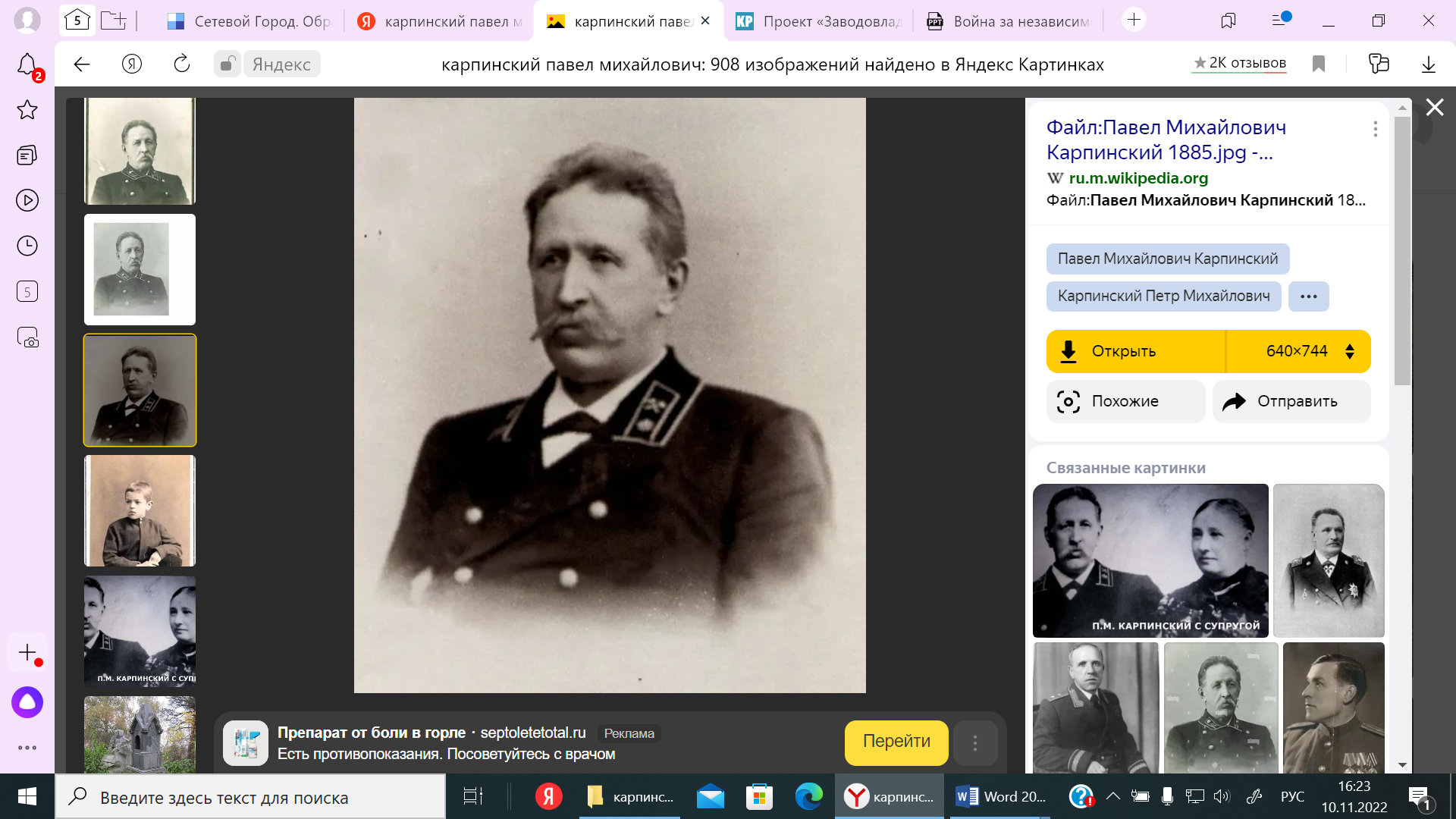 Управляющий Кыштымским горным округом П.М. Карпинский 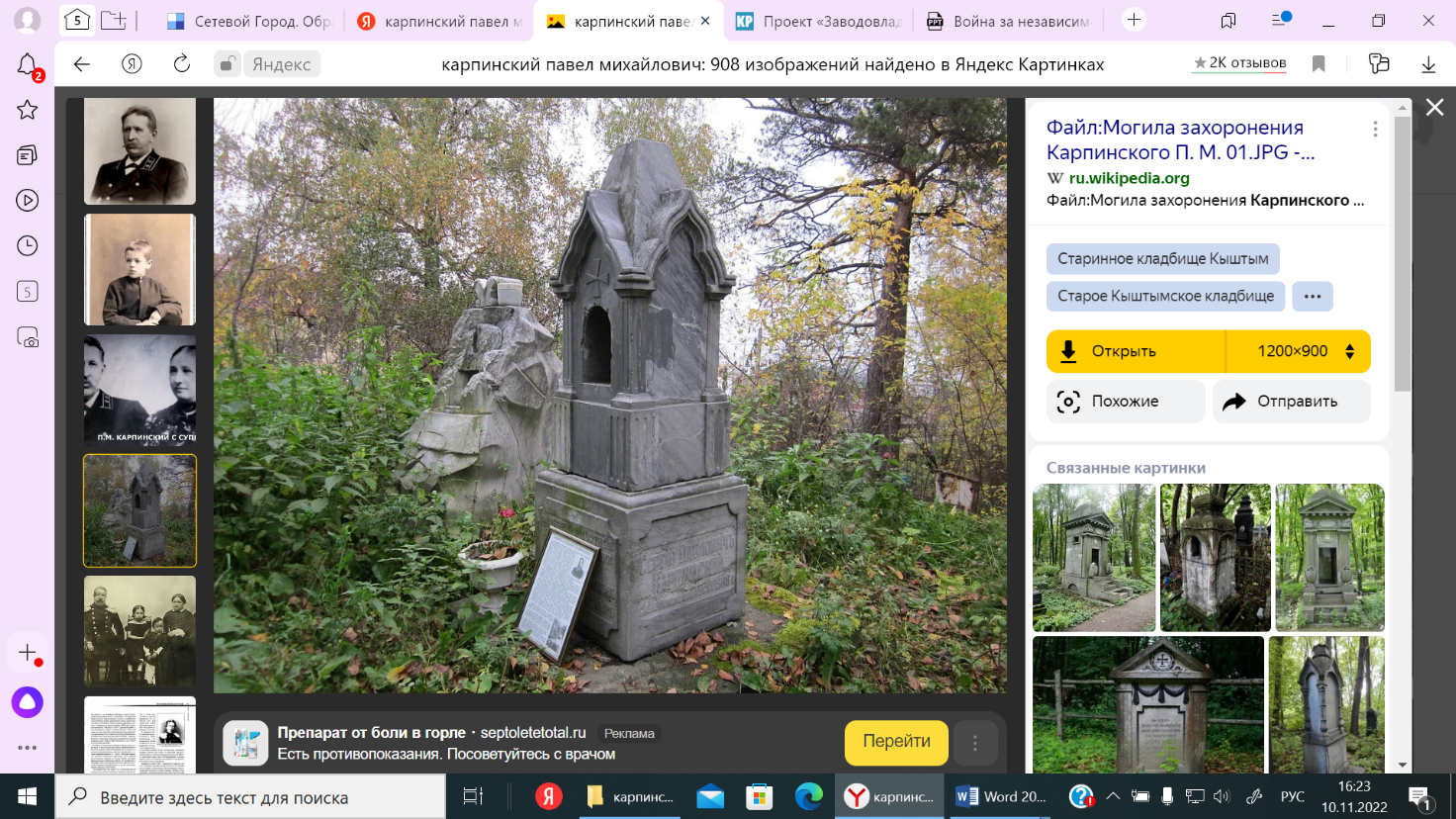             Захоронение П.М.Карпинского (г.Кыштым)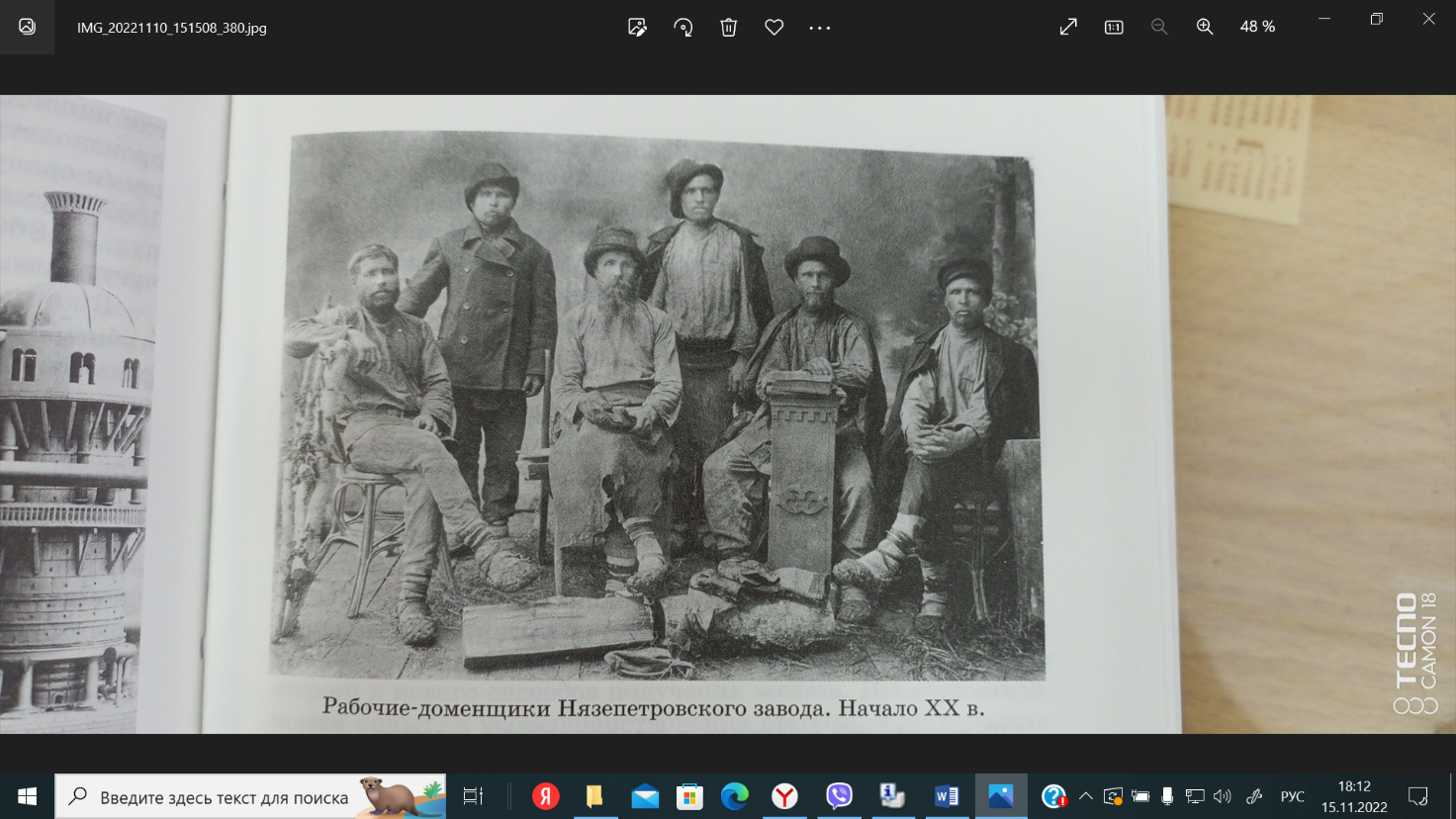        Рабочие – доменщики Нязепетровского завода